15.03.2024 года  начались выборы Президента Российской Федерации.Я уже сделал свой выбор, пришёл на избирательный участок и проголосовал.Также поучаствовал в викторине «Опорный край», посвященной 90-летию Свердловской области. Получил памятную медаль и карточку участника с уникальным номером.Считаю, что принять участие в голосовании должен каждый гражданин. Ведь от нашего с вами выбора зависит, какой будет Россия в ближайшие годы!Приятно было встретить на избирательном участке семью Карташовых, которым вручал знак отличия Свердловской области «Совет да любовь». Супруги, которые прожили 50 лет совместной жизни, являются достойным примером исполнения гражданского долга.Дорогие друзья, коллеги и жители городского округа ЗАТО Свободный!Ваш голос имеет значение, и только вместе мы можем достичь положительных изменений.#выборы2024 #ЕдинствоСила #ВместеМыСила #СилаВОбъединении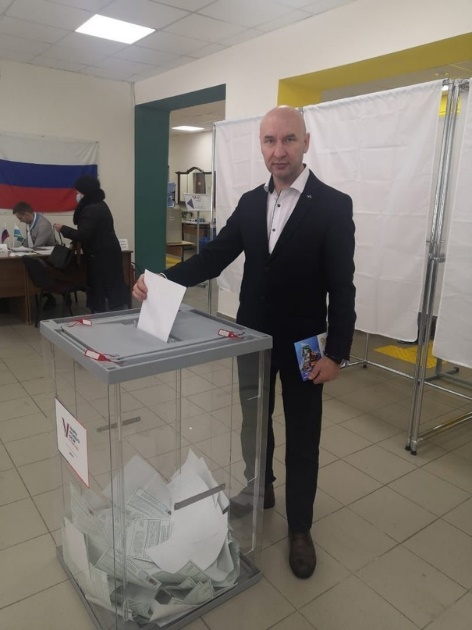 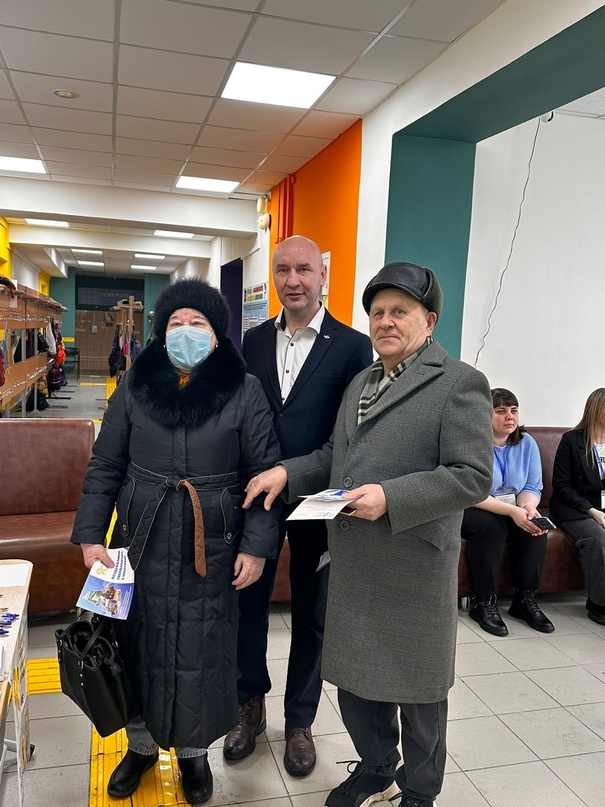 